 Aufnahmeantrag zur Vereinsmitgliedschaft    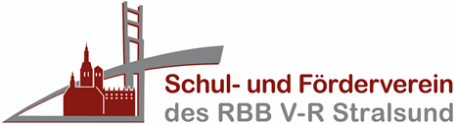 Hiermit beantrage ich ab   ……………………………………………. meine Aufnahme in den Schul- und Förderverein des RBB-VR Stralsund e.V. Persönliche AngabenName, Vorname:		………………………………………………………………………………………………………………………..Geburtsdatum:		………………………………………………………………………………………………………………………..Wohnanschrift:		………………………………………………………………………………………………………………………..			………………………………………………………………………………………………………………………..Email / Telefon:		………………………………………………………………………………………………………………………..Ihr Bezug zu unserer Schule / zu unserem Verein  (bitte ankreuzen)	Schüler / Schülerin  der Schule  in der Klasse	 …………………………….	Eltern des Schülers /der  Schülerin  in der Klasse	 …………………………….	Lehrer / Lehrerin  der Schule		Sonstiges	Anerkennung der Regularien des VereinsMit der Aufnahme in den Verein erhalte ich Kenntnis und erkenne ausdrücklich an:die Satzung des Vereins die jeweils  gültigen Beitragssätze  ( Schüler 6 € pro Jahr / Eltern, Lehrer, Sonstige 12 € pro Jahr)DatenschutzMit der Speicherung, Übermittlung und Verarbeitung meiner personenbezogenen Daten für Vereinszwecke gemäß den Bestimmungen des Bundesdatenschutzgesetzes (BDSG) bin ich einverstanden. Ich habe jederzeit die Möglichkeit, über meine Daten vom Verein Auskunft zu erhalten. Meine Daten werden nach meinem Austritt aus dem Verein gelöscht.Anschrift und Bankverbindung des Schul- und Fördervereins des RBB V-R Stralsund e.V.Kontakt:			Schul- und Förderverein des Regionalen Beruflichen Bildungszentrums Vorpommern-Rügen  Stralsund e.V.Lübecker Allee 04         18437 StralsundEmail:			schulverein@rbb-vr.deTelefon:			03831 / 297281Bankverbindung:		IBAN  DE06 1505 0500 0100 0770 99  BIC  NOLADE 21GRW			Sparkasse VorpommernOrt/ Datum:  …………………………………………………………………	Unterschrift:	………………………………………………….